Autism Toolbox - The Scottish Context and Inclusion within the School Community 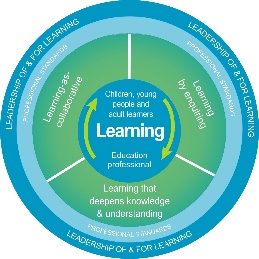 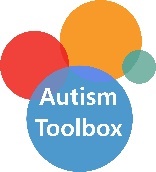 Professional Reflection and Planning Tool:  This professional reflection and planning tool support opportunities to reflect on your knowledge and understanding of the areas highlighted within the Autism Toolbox and help you plan the next steps in your professional learning. Autism Toolbox - The Scottish Context and Inclusion within the School Community Professional Reflection and Planning Tool:  This professional reflection and planning tool support opportunities to reflect on your knowledge and understanding of the areas highlighted within the Autism Toolbox and help you plan the next steps in your professional learning. Autism Toolbox - The Scottish Context and Inclusion within the School Community Professional Reflection and Planning Tool:  This professional reflection and planning tool support opportunities to reflect on your knowledge and understanding of the areas highlighted within the Autism Toolbox and help you plan the next steps in your professional learning. Autism Toolbox - The Scottish Context and Inclusion within the School Community Professional Reflection and Planning Tool:  This professional reflection and planning tool support opportunities to reflect on your knowledge and understanding of the areas highlighted within the Autism Toolbox and help you plan the next steps in your professional learning. Autism Toolbox - The Scottish Context and Inclusion within the School Community Professional Reflection and Planning Tool:  This professional reflection and planning tool support opportunities to reflect on your knowledge and understanding of the areas highlighted within the Autism Toolbox and help you plan the next steps in your professional learning. Autism Toolbox - The Scottish Context and Inclusion within the School Community Professional Reflection and Planning Tool:  This professional reflection and planning tool support opportunities to reflect on your knowledge and understanding of the areas highlighted within the Autism Toolbox and help you plan the next steps in your professional learning. Autism Toolbox - The Scottish Context and Inclusion within the School Community Professional Reflection and Planning Tool:  This professional reflection and planning tool support opportunities to reflect on your knowledge and understanding of the areas highlighted within the Autism Toolbox and help you plan the next steps in your professional learning. Name Establishment Date Toolbox Focus area Toolbox Focus area My reflections on the Toolbox information My reflections on the Toolbox information My next steps and priorities for my professional learning.My next steps and priorities for my professional learning.My next steps and priorities for my professional learning.Scottish Context, Legislative and Policy Framework – Inclusion and Autism Scottish Context, Legislative and Policy Framework – Inclusion and Autism Inclusion and supporting learners Inclusion and supporting learners Reflective Prompts Next Steps and Priorities for my Professional Learning.How inclusive do I feel my practice is and how do I know?How inclusive do I feel my school community is and how do we know?